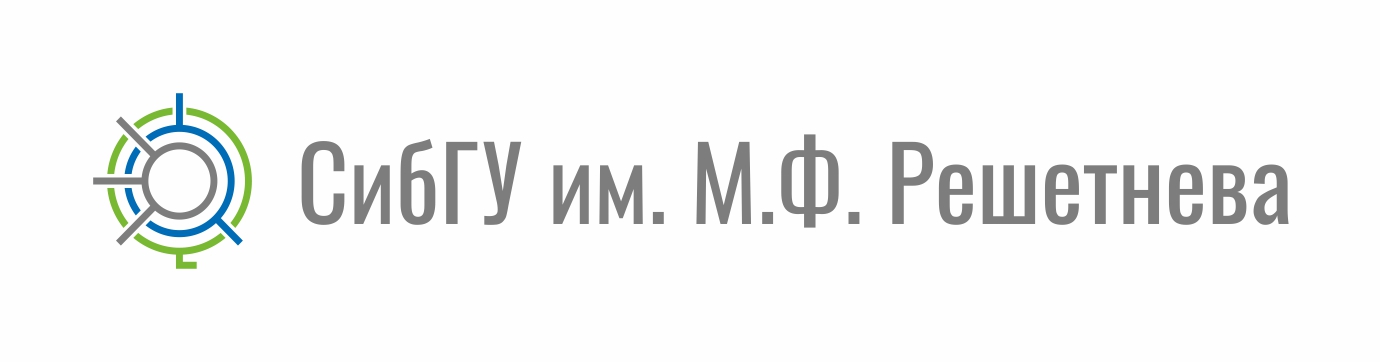 Федеральное государственное бюджетное образовательное учреждение высшего образования «Сибирский государственный университет науки и технологий имени академика М.Ф. Решетнева» (СибГУ)проводит олимпиадуСанкт - Петербургского государственного университета для учащихся общеобразовательных учреждений Российской Федерации. Олимпиада входит в перечень олимпиад школьников, утвержденных Министерством науки и высшего образования РФ на 2018-2019 учебный год.Призеры и победители олимпиады имеют льготы при поступлении в высшие учебные заведения России (по усмотрению вузов: «без экзаменов и результатов ЕГЭ» или «100 баллов по соответствующему предмету»).Олимпиада является открытой, проводится в два этапа. Участие в олимпиаде бесплатное. Внимание!!! Первый этап – отборочный тур проводится в ЗАОЧНОЙ форме с домашних  компьютеров согласно графику:  Информация Олимпиады школьников СПбГУ и порядок регистрации https://olymp.spbu.ru/Account/LogOn.Второй этап – заключительный тур будет проводиться на базе Сибирского государственного университета науки и технологий имени академика        М.Ф. Решетнева в марте 2019 г. Приглашаем учащихся 10-х - 11-х классов школ, лицеев, гимназий принять активное участие в олимпиаде.По всем вопросам обращаться:660049, г. Красноярск, ул. Марковского, 57. Факультет довузовской и фундаментальной подготовкиТел.  8 (391) 227-54-11, 266-04-00Е-mail: olimpsibgtu@mail.ru  Сайт университета: www.sibsau.ru,  http://fdfp-sibsau.ru/items/olympiad/Общеобразовательные предметы / комплексы предметов ОлимпиадыСроки проведения отборочного этапа Олимпиады в заочной формеБиологияГеографияИностранные языкиИнформатикаИсторияМатематикаМедицина ОбществознаниеПравоЖурналистикаСовременный менеджерСоциология ФизикаФилология ХимияЭкономика Инженерные системы 1.10.2018-20.01.2019